Meno a priezvisko: .....................................................................................................................Adresa trvalého pobytu: .............................................................................................................Číslo úverovej zmluvy: ...............................................................................................................Tel. kontakt dlžníka/spoludlžníka: ..............................................................................................Mailová adresa dlžníka: .............................................................................................................Mailová adresa spoludlžníka: ....................................................................................................                                                                                      Štátny fond rozvoja bývania Odbor správy a riadenia úverovLamačská cesta  8833 04  Bratislava						V ......................................... dňa .......................Vec: Žiadosť o  odklad splátok úveruŽiadam o odklad splátok úveru   č. zmluvy………………………. na dobu…..……mesiacov* z dôvodu ………………………………………………………………………………………………...Prehlasujem, že som sa oboznámil s dokumentom označeným ako „Zásady ochrany osobných údajov“, ktorý je zverejnený na webovej stránke Štátneho fondu rozvoja bývania - www.sfrb.sk v časti Legislatíva a ktorý je dostupný v priestoroch ŠFRB v listinnej forme, čím mi boli poskytnuté informácie ako dotknutej osobe v zmysle Nariadenia Európskeho parlamentu a Rady EÚ 2016/679 o ochrane fyzických osôb pri spracúvaní osobných údajov a voľnom pohybe takýchto údajov, ktorým sa zrušuje smernica 95/46/Es (všeobecné nariadenie o ochrane údajov) (GDPR) a zákona č. 18/2018 Z. z. o ochrane osobných údajov za účelom poskytnutia podpory v súlade so zákonom č. 150/2013 Z. z. o Štátnom fonde rozvoja bývania.”...................................................			                    ………………………………       podpis dlžníka 						              podpis spoludlžníkaPrílohy**: Potvrdenie o poberaní dávok v hmotnej núdzi,Potvrdenie o registrácii na ÚPSVaR SR,Potvrdenia o práceneschopnosti vystavené ošetrujúcom lekárom,Potvrdenie o príjme, resp. krátenie úväzku vystavené zamestnávateľom, príp. Daňové priznanie za predchádzajúci rokPotvrdenia zo Sociálnej poisťovne v prípade poberania rodičovského alebo materského príspevku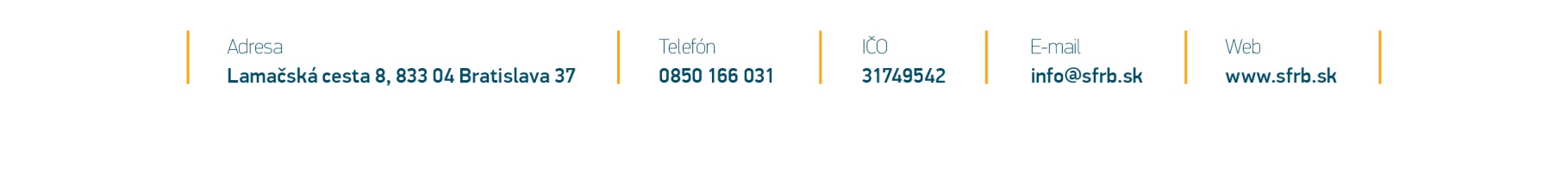 Vysvetlivky: 	*Maximálna doba odkladu splátok úveru je 6 mesiacov, ** Nehodiace sa prečiarknuť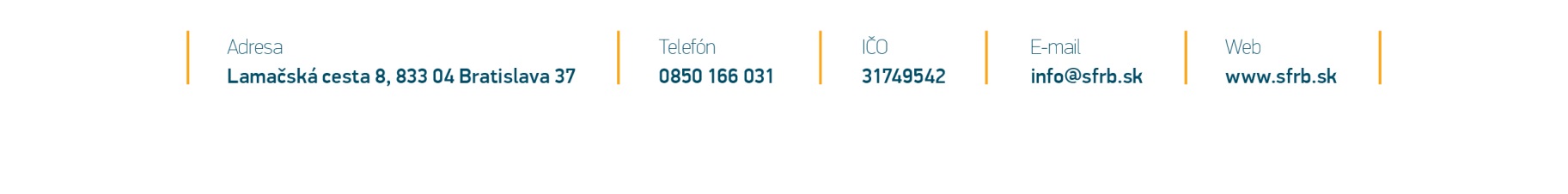 